О внесении изменений в постановление администрации сельского поселения «Большелуг» от 11.12.2014 № 87 «О  комиссии по соблюдению требований к служебному поведению муниципальных служащих администрации муниципального образования сельского поселения «Большелуг» и урегулированию конфликта интересов» В целях организации и совершенствования работы по противодействию коррупции на территории муниципального образования сельского поселения  «Большелуг», искоренения злоупотреблений и пресечения преступлений с использованием муниципальными служащими должностного положения, создания благоприятных условий для развития экономики в муниципальном образовании сельского поселения «Большелуг», в соответствии с Указом Президента Российской Федерации от 01.07.2010 № 821 «О комиссиях по соблюдению требований к служебному поведению федеральных государственных служащих и урегулированию конфликта интересов»,П О С Т А Н О В Л Я Ю:        1. Внести в Положение, утвержденное постановлением администрации сельского поселения «Большелуг» от 11.12.2014 № 87 «О  комиссии по соблюдению требований к служебному поведению муниципальных служащих администрации муниципального образования сельского поселения «Большелуг» и урегулированию конфликта интересов» следующие изменения:1) подпункт «д» пункта 13 настоящего Положения изложить в следующей редакции: «д) поступившее в соответствии с частью 4 статьи 12 Федерального закона от 25.12.2008 № 273-ФЗ «О противодействии коррупции» и статьей 64.1 Трудового кодекса Российской Федерации в  администрацию уведомление коммерческой или некоммерческой организации о заключении с гражданином, замещавшим должность муниципальной службы в  администрации, трудового или гражданско-правового договора на выполнение работ (оказание услуг), если отдельные функции государственного управления данной организацией входили в его должностные (служебные) обязанности, исполняемые во время замещения должности в администрации, при условии, что указанному гражданину комиссией ранее было отказано во вступлении в трудовые и гражданско-правовые отношения с данной организацией или что вопрос о даче согласия такому гражданину на замещение им должности в коммерческой или некоммерческой организации либо на выполнение им работы на условиях гражданско-правового договора в коммерческой или некоммерческой организации комиссией не рассматривался.»;2) пункт 19 настоящего Положения изложить в следующей редакции: «19. Заседание комиссии проводится в присутствии муниципального  служащего, в отношении которого рассматривается вопрос о соблюдении требований к служебному поведению и (или) требований об урегулировании конфликта интересов, или гражданина, замещавшего должность муниципальной  службы в  администрации. При наличии письменной просьбы муниципального служащего или гражданина, замещавшего должность муниципальной службы в администрации, о рассмотрении указанного вопроса без его участия заседание комиссии проводится в его отсутствие. В случае неявки на заседание комиссии муниципального служащего (его представителя) и при отсутствии письменной просьбы муниципального служащего о рассмотрении данного вопроса без его участия рассмотрение вопроса откладывается. В случае повторной неявки муниципального служащего без уважительной причины комиссия может принять решение о рассмотрении данного вопроса в отсутствие  муниципального служащего. В случае неявки на заседание комиссии гражданина, замещавшего должность муниципальной службы в администрации (его представителя), при условии, что указанный гражданин сменил место жительства и были предприняты все меры по информированию его о дате проведения заседания комиссии, комиссия может принять решение о рассмотрении данного вопроса в отсутствии указанного гражданина.»;3) в пункте 27 настоящего Положения слова «в подпунктах «а», «б» и «г» пункта 13» заменить словами « в подпунктах «а», «б», «в» и «г» пункта 13». 2. Абзац 2 Приложения 2, утвержденного постановлением администрации сельского поселения «Большелуг» от 11.12.2014 № 87 «О  комиссии по соблюдению требований к служебному поведению муниципальных служащих администрации муниципального образования сельского поселения «Большелуг» и урегулированию конфликта интересов» изложить в следующей редакции:«Ивашева Татьяна Васильевна» - делопроизводитель по организации воинского учета граждан, пребывающих в запасе, заместитель Председателя комиссии;».3. Настоящее постановление вступает в силу со дня его обнародования.Глава сельского поселения                                              Н.И. Симпелев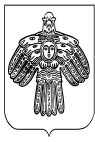 